Publicado en España el 23/03/2023 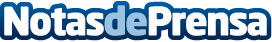 El Grupo UNAVETS anuncia la adquisición de sus centros veterinarios 100 y 101La rápida expansión de UNAVETS continúa con la adquisición de las Clínicas Veterinarias Quirino. El Grupo tiene ambiciosos planes de crecimiento en el mercado veterinario ibérico, valorado actualmente en 2.600 millones de eurosDatos de contacto:Ariadna Figueroa691496276Nota de prensa publicada en: https://www.notasdeprensa.es/el-grupo-unavets-anuncia-la-adquisicion-de-sus Categorias: Nacional Veterinaria Mascotas http://www.notasdeprensa.es